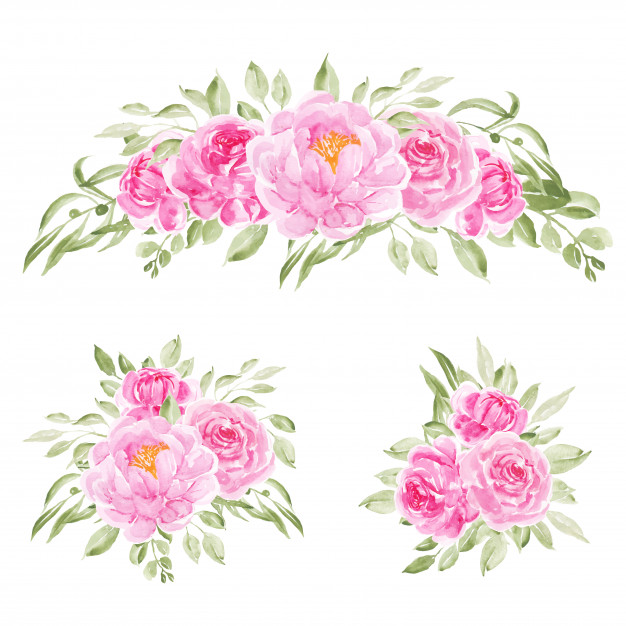 Menu à EMPORTER pour la Fête des Mères
et tous les autres Gourmands …Des Agapes de l’Arzelier Duo de Foie Gras Nature et aux EpicesSaumon dans tous ses EtatsCroustade aux Morilles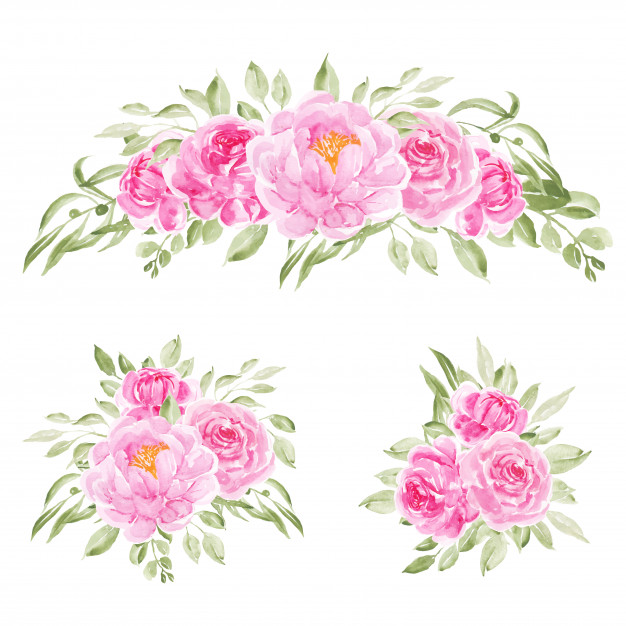 *****Cassolette de Lotte aux ChanterellesFilet de Veau, sauce Crème et PersilSouris d’Agneau au Jus de Thym FraisAccompagnements 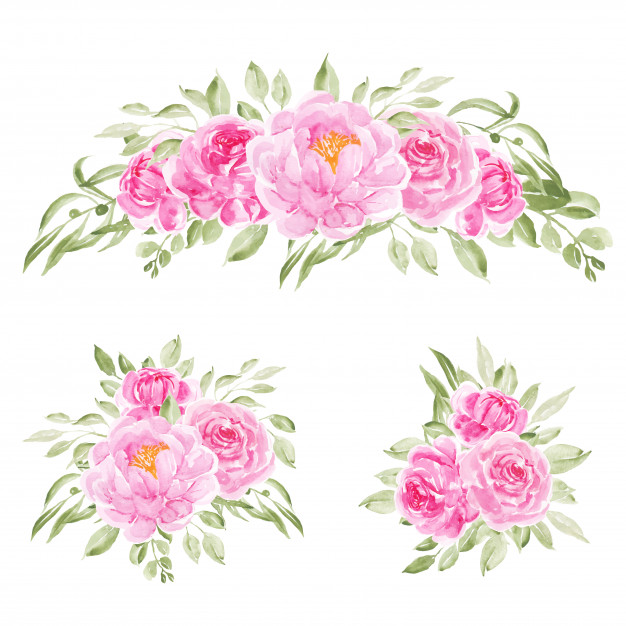 Rattes de Noirmoutier et Tomate Provençale ****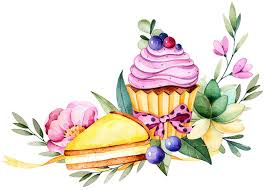 Agapes et Fruits Rouges Soufflé Chartreuse et Tuile aux AmandesTarte aux Fraises et Gourmandise au Chocolat****34,00 €Prise de commande  jusqu’au Vendredi 5 juin Midi au : 0777832182Horaires pour les commandes à retirer au Restaurant :	Samedi Soir de 16 h à 18 heures
Dimanche Matin de 9 à11 heures Sur commande :	Pains Maison Céréales : 4,00 € - Olives ou Noix : 4,50 €				 Baguette : 2,00 € - ficelles Apéritif à base d’Olive ou de Fromage : 2,00€Livraison sur Vif, Samedi Après-Midi